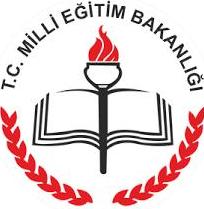 8. Gelişmiş ve gelişmekte olan ülkelerin özelliğini gösteren yukarıdaki tabloyu örneğe uygun olarak tamamlayınız.8. Gelişmiş ve gelişmekte olan ülkelerin özelliğini gösteren yukarıdaki tabloyu örneğe uygun olarak tamamlayınız.8. Gelişmiş ve gelişmekte olan ülkelerin özelliğini gösteren yukarıdaki tabloyu örneğe uygun olarak tamamlayınız.ÖzelliklerGelişmiş ÜlkeGelişmekte olan ülkeOkuryazar oranı yüksektir.Tarımda çalışanların oranı azdır.Doğum oranı yüksektir.Ortalama yaşam süresi uzundur.Kişi başına düşen millî gelir düşüktür.Genç nüfus oranı yüksektir.Ham madde ihracatı fazladır.Sanayi ürünleri ihracatı fazladır.Enerji tüketimi fazladır.9. Endonezya ve Kanada’nın özelliklerini gösteren aşağıdaki tabloyu ülkelerin gelişmişlik düzeylerini de göz önünde bulundurarak inceleyiniz ve örneğe uygun olarak tamamlayınız.9. Endonezya ve Kanada’nın özelliklerini gösteren aşağıdaki tabloyu ülkelerin gelişmişlik düzeylerini de göz önünde bulundurarak inceleyiniz ve örneğe uygun olarak tamamlayınız.9. Endonezya ve Kanada’nın özelliklerini gösteren aşağıdaki tabloyu ülkelerin gelişmişlik düzeylerini de göz önünde bulundurarak inceleyiniz ve örneğe uygun olarak tamamlayınız.ÖzelliklerEndonezyaKanadaDoğurganlık oranı yüksektir.Nüfusun önemli bir kısmı sanayi alanında yaşar.Ortalama yaşam süresi kısadır.Kömür bakımından zengin bir ülkedir.Ekonomisi tarım ve petrole dayalıdır.Genç nüfus oranı yüksektir.Kişi başına düşen millî gelir yüksektir.10. Aşağıdaki tabloda Türkiye’nin üye olduğu bazı uluslararası kuruluşlar verilmiştir. Bu kuruluşları askerî, siyasi ve ekonomik olarak sınıflandırarak tabloyu örneğe uygun olarak  tamamlayınız.10. Aşağıdaki tabloda Türkiye’nin üye olduğu bazı uluslararası kuruluşlar verilmiştir. Bu kuruluşları askerî, siyasi ve ekonomik olarak sınıflandırarak tabloyu örneğe uygun olarak  tamamlayınız.NATOAskeri örgüttür.OECDEkonomik örgüttür.KEİEkonomik örgüttür.ECOEkonomik örgüttür.G-20Ekonomik örgüttür.D-8Ekonomik örgüttür.İİTSiyasi örgüttür.BMSiyasi örgüttür.IMFEkonomik örgüttür.